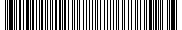 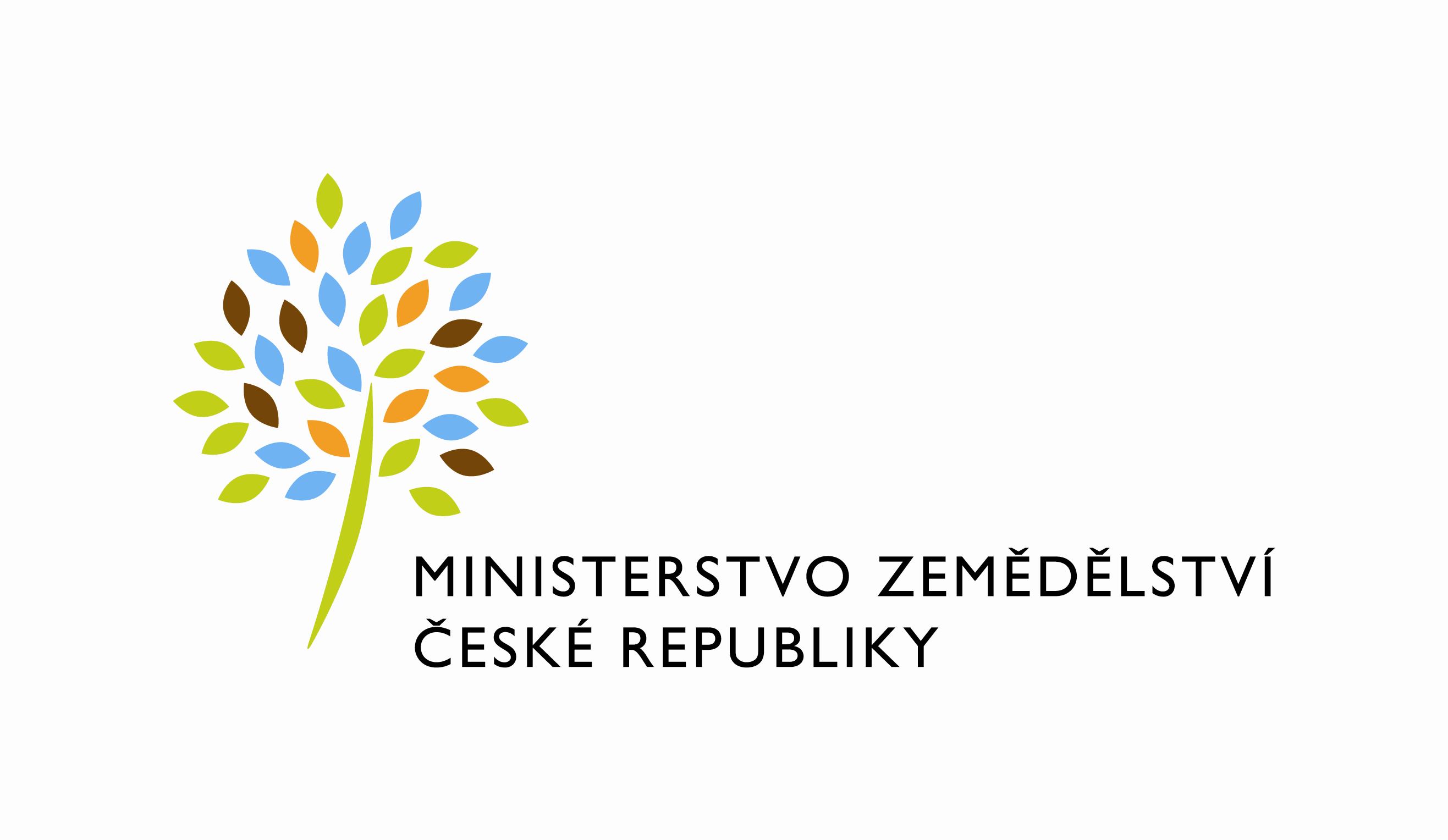 adresa: Těšnov 65/17, Nové Město, 110 00 Praha 1DATUM: 15. 12. 2022Prodloužení termínu dodání objednávky č. 4500139159  PZ_PRAIS_II_2021_No659_eAGRI_upgrade_eAGRI_IIVážený pane xxx,dovoluji si Vás tímto informovat o prodloužení termínu objednávky Prodloužení termínu dodání objednávky č. 4500139159  PZ_PRAIS_II_2021_No659_eAGRI_upgrade_eAGRI_II z aktuálního termínu 31.12.2022 na nový termín 30.4.2023OdůvodněníZ důvodu pozastavení součinnosti na straně MZe začátkem roku 2022 v období systematizace, bude objednávka a harmonogram prací prodloužen do 30.4.2022.S pozdravemPřílohy:útvar: Odbor informačních a komunikačních technologiíČíslo útvaru: 12120VÁŠ DOPIS ZN.:	ZE DNE:	SPISOVÁ ZN.:	 MZE-45060/2021-11152NAŠE ČJ.:	 MZE-71190/2022-12122VYŘIZUJE:	David NeužilTelefon:	221812012E-MAIL:	David.Neuzil@mze.czID DS: 	yphaax8O2 IT Services s.r.o.Vážený panxxxZa Brumlovkou 266/2Michle140 00 Praha 4%%%el_podpis%%%Ing. Jan Warausředitel odboru